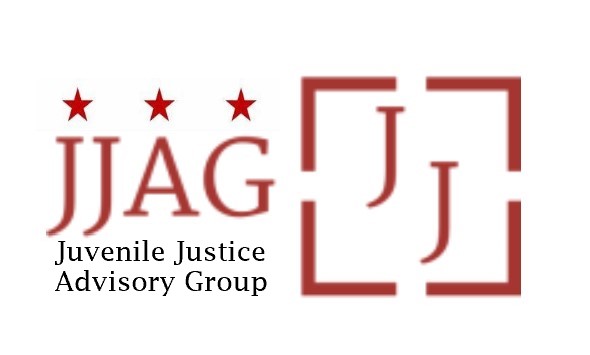 Juvenile Justice Advisory Group (JJAG)Meeting AgendaTuesday, February 6, 20234:30pm - 6:00pmThis meeting is governed by the Open Meetings Act. Please address any questions or complaints arising under this meeting to the Office of Open Government at opengovoffice@dc.gov.  WelcomeWelcome, Introductions and Check-In (Laura Furr, Chair)20 minsThanks and Congratulations to Melissa! Thank you to Melissa Milchman for her years of service to the JJAG and youth in DC! (Laura Furr, Chair)Video and live messages to Melissa from JJAG members and advisorsAnnouncement of future opportunities to thank and congratulate MelissaComments from Melissa15 minsJJAG BusinessJJAG Business Update (Melissa Milchman, JJ Specialist)MOTA updateTitle II applications CJJ Annual Conference + Youth Summit15 minsGrantee UpdateUpdate on Activities, Impact and Observations from Title II Grantee: CASA Bridges ProgramPresentationQuestions and discussion of opportunities to address highlighted challenges observed among served youth and community30 minsUpdates and AnnouncementsJJAG Members and Advisors share updates or announcements and highlight upcoming opportunities for collaboration10 minsAdjourn